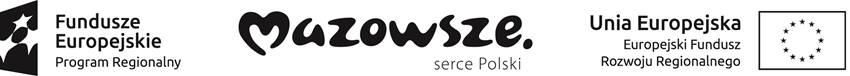 Otwock – Świerk,  21.09.2020 r.Informacja z otwarcia ofertpodstawa prawna art. 86 ust. 5 ustawy z dnia 29.01.2004 r. – Prawo zamówień publicznych(Dz. U. z 2019 r. poz. 1843)Nr postępowania IZP.270.72.2020  pn. „Dostawa materiałów elektrycznych i elektronicznych”Na sfinansowanie ww. zamówienia publicznego Narodowe Centrum Badań Jądrowych zamierza przeznaczyć kwotę 72 177,94 zł brutto,  w tym:	29 127,94 zł – dotyczy części zamówienia nr 1	43 050,00 zł – dotyczy części zamówienia nr 2Zestawienie złożonych ofert: Nr ofertynazwa (firma)i adres Wykonawcyczęśćzam.cena w złtermin dostawy(w tygodniach)1.BART A&M Spółka Cywilna Michał Wąsik, Andrzej Niewiadomskiul. Armii Krajowej 17/B458-100 Świdnica136 432, 53do 21.BART A&M Spółka Cywilna Michał Wąsik, Andrzej Niewiadomskiul. Armii Krajowej 17/B458-100 Świdnica254 633, 51do 42.PRZEDSIĘBIORSTWO EL12 Sp. z o.o.ul. Św. Anny 5, 45-117 Opole127 439, 54do 22.PRZEDSIĘBIORSTWO EL12 Sp. z o.o.ul. Św. Anny 5, 45-117 Opole23.HURTOWNIAELEKTROTECHNICZNA„JALEX” Jarosław PiętkaUl. Świderska 20, 05-400 Otwock126 837, 94do 3 3.HURTOWNIAELEKTROTECHNICZNA„JALEX” Jarosław PiętkaUl. Świderska 20, 05-400 Otwock24.KACZMAREK ELECTRIC S.A.UL. GAJEWSKICH 3264-200 WOLSZTYN126 894, 54do 24.KACZMAREK ELECTRIC S.A.UL. GAJEWSKICH 3264-200 WOLSZTYN25.PART-AD ARTUR DYRDAGRZECHYNIA 768, 34-220 MAKÓW PODHALAŃSKI135 054, 42do 45.PART-AD ARTUR DYRDAGRZECHYNIA 768, 34-220 MAKÓW PODHALAŃSKI251 498, 93do 8